 Разработка урока по геометрии с применением  технологии критического мышления.Вводное учебное занятие с использованием технологии развития критического мышления.Учитель: Крючкова И.А. УРОК ПО ТЕМЕ: «ПРЕОБРАЗОВАНИЕ  ПОДОБИЯ»  (9класс).Цели: Актуализировать личностные опорные знания учащихся к изучению новой темы ;Создать содержательные и организационные условия для развития у школьников критического мышления;Обеспечить создание у школьников образного представления о преобразованиях плоскости;Создать условия развития у школьников аналитических и синтетических навыков(сотрудничество, умение высказывать свою точку зрения).   Оборудование: тетради, чертёжные инструменты, таблицы с изображением различных видов движений, подобия и гомотетии, тексты с новым материалом.                               Структурно-логическая схемаТекст «Преобразование подобия»Преобразование фигуры F в фигуру F´ называется преобразованием подобия, если при этом преобразовании расстояния между точками изменяются в одно и тоже число раз.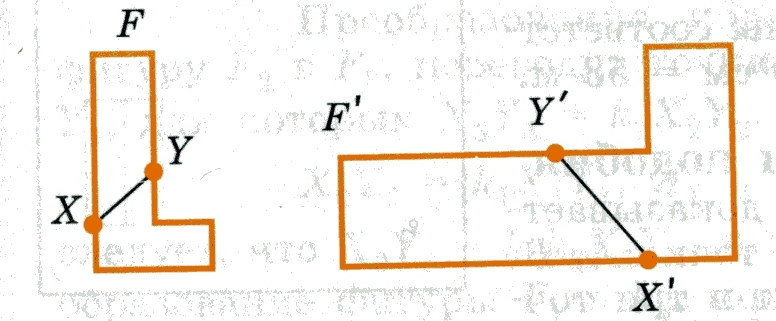   Это значит,  что если произвольные  точки X и Y  фигуры F при преобразовании подобия переходят в точки X´ и Y´ фигуры F´, то X´ Y´ = k XY, причём число k  одно и тоже для всех точек X и Y . Число k называется коэффициентом подобия. При k = 1 преобразование подобия является движением.Две фигуры называются подобными, если они переводятся друг в друга преобразованием подобия. Для обозначения подобия фигур используется специальный значок: ~. Запись F~ F´ читается так:  «Фигура F подобна фигуре F´».Пусть F – данная фигура и О – фиксированная точка. Проведём через произвольную точку  X фигуры F луч ОX  и отложим на нём отрезок ОX´, равный   k ОX, где k  - положительное число. Преобразование фигуры F, при котором каждая её точка  X переходит в точку X´, построенную указанным способом, называется гомотетией относительно центра О. Число k называется коэффициентом гомотетии, фигуры F и F´ называются гомотетичными.       Гомотетия есть преобразование подобия.  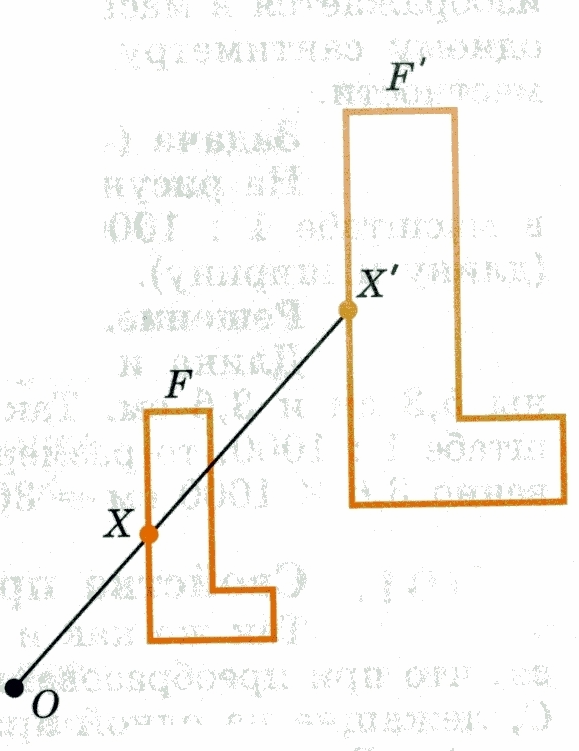 Свойства подобия:При преобразовании подобия прямые переходят в прямые, отрезки в отрезки, лучи в лучи.Преобразование подобия сохраняет углы между полупрямыми. При преобразовании подобия три точки А, В, С, лежащие на одной прямой, переходят в точки также лежащие на одной прямой. Причём если точка В лежала между точками А и С, то точка В´лежит между точками А´ и С´.Если фигура F1 подобна фигуре F2, а фигура F2  подобна фигуре F3, то фигуры  F1 и  F3 подобны.У подобных фигур соответствующие углы равны, а соответствующие отрезки пропорциональны. В частности, у подобных треугольников АВС и А1В1С1    <А = <А1, <В = <В1, <С = <С1;             АВ/ А1В1 = ВС/В1С1 = АС/А1С1.Преобразование подобия широко применяется на практике при выполнении чертежей деталей машин, сооружений, планов местности, изготовлении макетов и др. Эти изображения представляют собой подобные преобразования воображаемых изображений в натуральную величину. Коэффициент подобия при этом называется масштабом. Например, если участок местности изображается в масштабе 1: 100, то это значит, что одному сантиметру на плёнке соответствует 1м на местности.                                 Анализ урока.	Данный урок является первым уроком  при изучении темы «Преобразование фигур» и первым уроком в 9 классе после повторения материала, изученного в 8 классе.     Урок  организован по технологии развитие критического мышления через чтение и письмо. Он представляет собой комплекс заданий, выполняя которые учащиеся 9 класса подойдут к пониманию темы «Преобразование подобия», помогает включению в работу всех без исключения учащихся.    Урок предполагает разнообразные по форме и содержанию задания для учащихся: 1)работа с текстом ;2)эвристические задания;3)индивидуальная работа;4)групповая работа;5)фронтальная;6)работа со структурно-логической схемой.     Урок  охватывает не всю тему, но создает условия для осознанного изучения материала и получения нового;  способствует осмыслению нового материала и систематизации ранее изученного; даёт возможность развитию навыка анализа материала, навыка групповой работы учащихся; развивает исследовательские умения учащихся.ЭТАП УРОКАДЕЯТЕЛЬНОСТЬ УЧИТЕЛЯДЕЯТЕЛЬНОСТЬ УЧАЩИХСЯ ФОРМА РАБОТЫ1.Вызов( актуализация субъективного опыта). Создание условий для  активизации знаний, формирование проблемы и цели на основе мотивации.1.Вспомните и напишите у себя в тетрадях всё, что вы знаете о преобразованиях плоскости.2. В тетради нарисуйте маркировочную таблицу с тремя одинаковыми колонками.3. В левой колонке таблицы запишите всё, что вы знаете о преобразованиях плоскости.4. Обменяйтесь своими знаниями в паре.5. Давайте обсудим то. что у нас получилось. Записывает на доске в левой колонке таблицы всё, что говорят учащиеся. Первая колонка таблицы маркируется словом «Знаю».1.Каждый в тетради записывает всё, что помнит о преобразованиях плоскости.2.Рисуют маркировочную таблицу.3.Записывают в левую колонку всё, что вспомнили о познавательном объекте.4.Обмениваются друг с другом своими знаниями.5.Каждый по очереди информирует класс о том, что знает о рассматриваемом объекте. Левая колонка таблицы маркируется словом «Знаю». Дополняют записи в левой колонке таблицы.Индивидуально.В парах.Фронтально.2.Осмысление.Создание условий для обобщения изученного ранее материала, обозначение проблемных вопросов.1.Попробуйте классифицировать записанные на доске знания.2. На доске оформляется структурно- логическая схема( см. после таблицы).Учитель обращает внимание учащихся на приготовленные ранее таблицы. 1.Предлагают основания для классификации полученных о преобразованиях плоскости сведениях.2.Записывают структурно-логическую схему, обсуждая вопрос о распределении по предложенным основаниям полученных на предыдущем этапе сведений.Фронтально.3.Чтение с пометками.Получение новой информации.1. Предлагает каждому ученику текст ( см. ниже).2.Ччитайте и делайте в тексте пометки (не более 10 мин.)Пометки:«V» - «знаю»;«-» - « противоречит моим первоначальным представлениям»;«?» - «хочу знать»;«+» - « это для меня новое».3. Продолжите работу с маркировочной таблицей индивидуально.4. Маркирует две оставшиеся колонки таблицы: «Хочу узнать» и «Узнал новое».5. Давайте обсудим данные, записанные в третьей колонке в ходе самостоятельной работы.Заполняет вместе с учащимися колонку таблицы «Узнал новое».6.Давайте обсудим данные, записанные вами во второй колонке таблицы «Хочу узнать».Заполняет в ходе обсуждения вторую колонку таблицы.7.Является ли преобразование подобия движением? Почему? Какие свойства подобия сходны со свойствами движения? Какие утверждения из прочитанного вами текста требуют доказательства? Кто может к следующему занятию разобрать по учебнику и представить доказательства , изложенных фактов?8. Установка на домашнее задание: «К следующему уроку необходимо ответить на возникшие вопросы. Если возникнут затруднения, попробуем разобрать вместе.»Получают распечатку текста, содержащего информацию о новом представителе преобразования плоскости «Подобии».2. Читают текст и на полях делают пометки.3. Самостоятельно в тетрадях заполняют маркировочную таблицу в соответствии со сделанными пометками.4.Учавствуют в обсуждении5. Отвечают на вопросы учителя.Индивидуально.Фронтально.3.Рефлексия.Создание условий для обобщения полученной информацииИспользуется методика неоконченного предложения:« Сегодня на уроке мы узнали…»;«Преобразование подобия  - это…»;«Преобразование подобия является движением при …»;«Преобразование подобия обладает следующими свойствами…»;«Гомотетией называется…»;«Фигура F называется подобной фигуре F2 , если…»Фронтально.5.Домашнее задание.Доработайте сформированную в ходе занятия структурно-логическую схему с учётом новой информации.Подготовьте доказательства следующих утверждений:  гомотетия есть преобразование подобия ;Преобразование подобия сохраняет углы между полупрямыми;Если фигура F1 подобна фигуре F2, а фигура F2  подобна фигуре F3, то фигуры  F1 и  F3 подобны. (Использовать учебник стр. 145 – 148).Записывают задание на дом.Индивидуально.